Handlingsplan 2021 for Fagforbundet. Teknisk Fagforening Oslo Avdeling 6 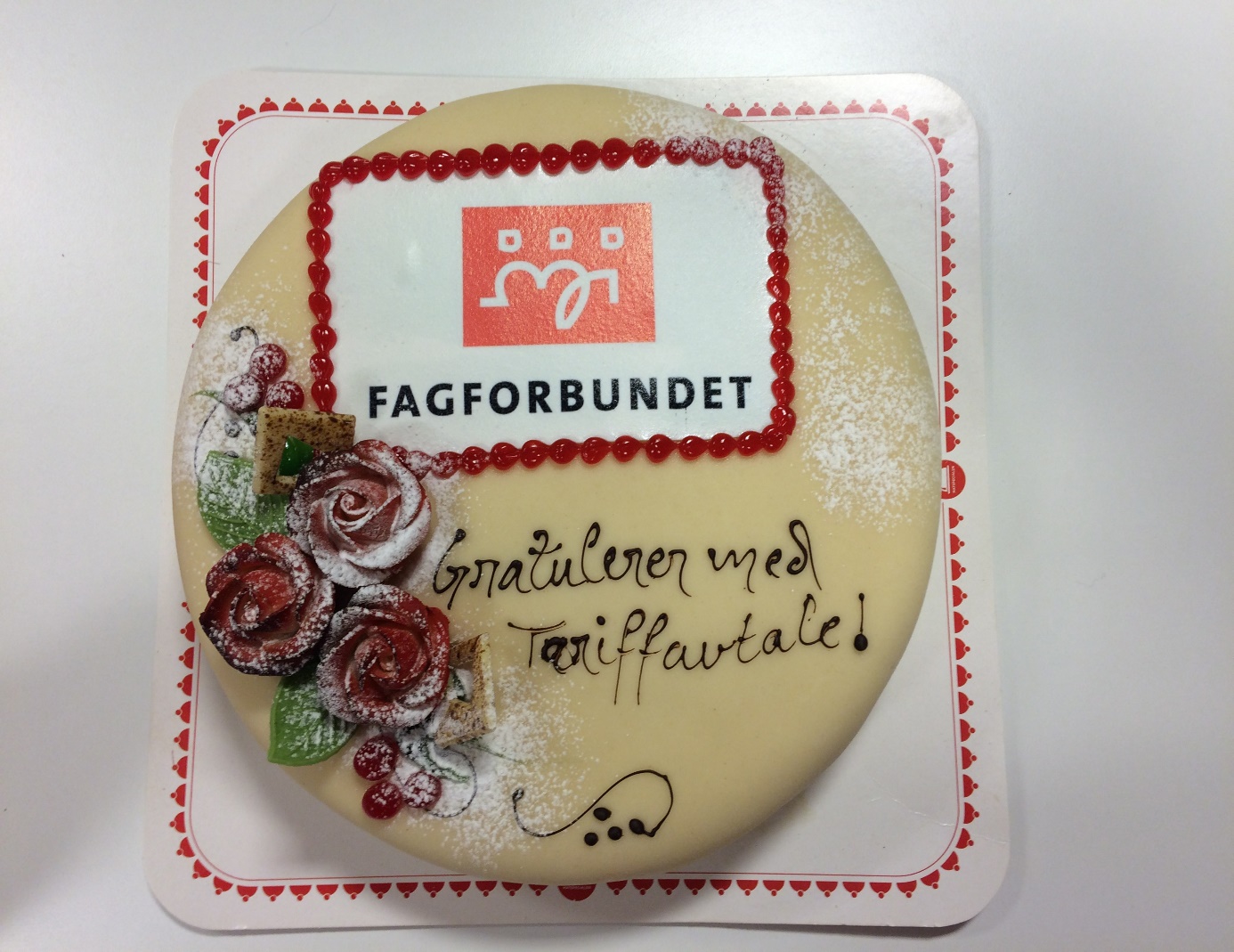 Vedtatt på årsmøtet 25.01.2021Innhold1 InnledningFagforeningens handlingsplan er årsmøtets oppdrag til Styret i fagforeningen for kommende periode. Handlingsplanen bygger på Fagforbundets Prinsipp- og Handlingsprogram, Fagforbundets strategiplan for årsmøteperioden, samt andre vedtak fattet i overordnete organer. Både Fagforbundets mål, strategier og handlinger for fagforeningene og regionens målsettinger for perioden er tatt inn under hvert kapittel slik at det skal være enklere å se sammenhengen mellom vår innsats i lokal fagforening og det som er vedtatte målsettinger for hele forbundet.Medlemmene vil bli orientert om resultatene av arbeidet fortløpende i form av informasjonsskriv, medlemsmøter og informasjon på fagforeningens nettsider Fagforbundet Teknisk fagforening, Oslo og helhetlig i form av årsberetning. Kostnadene som følger av handlingsplanen, er konkretisert i fagforeningens budsjett.EtikkFor tillitsvalgte og ansatte i Fagforbundet.Omfatter også medlemmer og andre som deltar på arrangementer i Fagforbundets regioner.Fagforbundet skal være en trygg organisasjon for alle. Fagforbundet skal kjennetegnes på våre verdier som er omtanke, solidaritet og samhold.Tillitsvalgte og ansatte skal aktivt fremme disse verdiene i sitt virke for forbundet, og opptre i tråd med allmenetiske normer og verdier som respekt for menneskets verdighet. Brudd på følgende etiske retningslinjer anses å være i strid med forbundets verdier og vedtekter.Trygghet og tilhørighetDet skal ikke forekomme noen form for mobbing, diskriminering eller trakassering, herunder seksuell trakassering. Med trakassering menes handlinger, unnlatelser eller ytringer som har som formål eller virkning å være krenkende, skremmende, fiendtlig, nedverdigende, ydmykende eller plagsom. Seksuell trakassering omfatter også uønsket seksuell oppmerksomhet.Likeverd og respekt:Likeverd er et gjennomgående prinsipp for Fagforbundet, uavhengig av etnisk eller kulturell bakgrunn, seksuell legning, religion eller livssyn. Vi har toleranse for andres meninger, og viser interesse og respekt for andres arbeidsoppgaver, kompetanse og funksjoner i organisasjonen.Ansvarlighet:Vi opptrer ærlig og rettskaffent møte med medlemmene, samarbeidspartnere og hverandre. Vi er bevisst på personvernet og taushetsplikten, er lojal mot forbundets mål og strategier og bidrar til at de menneskelige og økonomiske ressursene brukes på best mulig måte. Der man opptrer som representant for forbundet skal tillitsvalgte og ansatte kjennetegnes på at man er en verdig representant. Tillitsvalgte og ansatte skal ikke opptre synlig beruset.Brudd på etisk standard vil medføre reaksjoner2 Fagforeningens utfordringer på kort og lang sikt2.1 Utfordringer overfor arbeidsgiver Styret i fagforeningen har ingen formell tilknytning til en spesifikk arbeidsgiver, men vil bistå klubbene og hovedtillitsvalgte samt medlemmer uten tillitsvalgt i enkeltsaker. Hovedutfordringene våre på kort sikt vil være:Ta tilbake renholdstjenester som er satt ut på anbud.  Eierskapet til datterselskap i Fjellinjen må ikke selges.Kreve tariffavtaler for våre medlemmer i dyreklinikker Få administrasjonene i etatene til å etterleve byrådets politikk Gjennom medlemsdemokratiet synliggjøre bedre organisering og drift av tjenestene Oslo kommune levererFølge opp medlemmer hos private arbeidsgivere uten tillitsvalgs apparatFølge opp nyvalgte tillitsvalgte Hovedutfordringene våre på lengre sikt vil være:Markedsstyring av offentlig sektor og bestiller/utførermodellenSosial dumpingPrivatisering/konkurranseutsettingOffentlig-privat samarbeidArbeidsgivers forståelse og etterlevelse av lov- og avtaleverkForringelse av lov- og avtaleverkArbeidsgiver tar i bruk nye kontroll- og overvåkingstiltak som skaper et behov for sterkere søkelys på ivaretakelse av personvernetRe-kommunalisere oppgaver og bygge kommunale driftsavdelinger Bygge fagforeningens organisasjon opp mot private arbeidsgivere2.2 Yrkesfaglige utfordringerFortsette arbeidet med å styrke det faglige fokuset og utvikle arbeidsformer som setter organisasjonen i stand til å etablere nettverk for ulike yrkesgrupper. Dette for å nyttiggjøre oss deres faglige kompetanse i den politiske debatten om kvalitet i tjenestene og konsekvenser for medlemmenes faglige utvikling. En yrkesfaglig utfordring for fagforeningen er å utvikle kompetanseplaner i samarbeid med arbeidsgiverne. Disse tar for seg framtidig kompetansebehov og bemanningsbehov på arbeidsplassen, og må legge til rette for utvikling av tjenestene og egenutvikling av arbeidstakerne.2.3 Politiske utfordringerRegjeringen forsøker å svekke sentrale bestemmelser i lov- og avtaleverket, som for eksempel normalarbeidsdagen, midlertidige ansettelser, stillingsvern og kollektiv søksmålsrett. Dette vil utfordre solidariteten og samholdet. Regjeringen går inn for en generell og systematisk svekkelse av fagbevegelsens innflytelse over samfunnsutviklingen. Oslo kommune styres nå i 2 periode av et rød/grønt flertall. Utfordringen er å bli invitert tidlig inn i politiske prosesser.  Vi veit av erfaring at privatisering og konkurranseutsetting ikke hever kvaliteten på tjenestene, samtidig som det svekker lønns- og arbeidsvilkår og pensjonsbetingelser. Den eneste muligheten kommersielle aktører har for å tjene penger, er kutt i lønn og pensjon og/eller redusert kvalitet. Derfor jobber vi for at politikerne skal re-kommunalisere tjenester når kontrakter med private entreprenører går ut. Våre hovedutfordringer er:Styrke samarbeidet med byrådet og samarbeidspartier for at de skal sette våre saker på dagsordenBli involvert tidlig i politisk vedtak Politisk engasjement og bevissthet blant medlemmene2.4 Utfordringer i egen organisasjonUtfordringen for fagforeningen vil fortsatt være å videreutvikle den nye organisasjonen. Medlemmene skal oppleve at de får et likt tilbud. Medlemmenes interesser i arbeidslivet skal ivaretas yrkesfaglig, politisk og opp mot den enkelte arbeidsgiver.Fagforeningen skal være en slagkraftig politisk organisasjon!Hovedutfordringer for fagforeningen blir:Jobbe for at klubber og hovedstyret utvikles i samme retning Få tillitsvalgte på alle områder der vi har medlemmer  Nærhet til medlemmene gjennom aktive tillitsvalgte Følge opp medlemmer der vi ikke har tillitsvalgte Godt samarbeid med region Oslo i Fagforbundet og LO OsloEtterleve rutiner og retningslinjerAktivisere og engasjere tillitsvalgte og medlemmerSøkelys på yrkesspørsmål gjennom yrkesseksjoneneUtvikle det fagligpolitisk samarbeidet gjennom samarbeidsavtalene. Verving og organisasjonsutvidelseVelfungerende kommunikasjonslinjer og informasjonsflyt innad i organisasjonen og ut til medlemmeneRekruttering av tillitsvalgte som gjenspeiler medlemsmassenSørge for at tillitsvalgte etter både vedtekter og hovedavtalene får god og relevant skolering samt oppfølging  3 Målsettinger og planer i perioden 3.1 Heltid, likelønn og kampen mot økt ulikhetFagforeningens tiltak:Tiltak/aktivitet 1: Kreve at stillinger som hovedregel lyses ut som hele, faste stillinger.Ansvar: Hovedtillitsvalgte Frist: 31.10.2021Tiltak/aktivitet 2: Gjennomføre drøftingsmøter minst en gang i året om bruk av deltid og utarbeidelse av retningslinjerAnsvar: Hovedtillitsvalgte Frist: 01.07.2020Tiltak/aktivitet 3: Fremme krav etter arbeidsmiljølovens kapittel 14 for alle som har rettmessige krav i henhold til lovverket.Ansvar: HovedtillitsvalgteFrist: 31.10.20213.2 Offentlig tjenester i egenregiFagforeningens tiltak:Tiltak/aktivitet 1: Kreve at egenregi utredes, blant annet i forbindelse med nye anbudsrunder, og sikre ansattes lønns- og arbeidsvilkår ved konkurranseutsetting.Ansvar: HovedtillitsvalgtFrist: 31.21.2021Tiltak/aktivitet 2: Lage oversikt over hvilke tjenester som er konkurranseutsatt, og hvilke tjenester som kjøpes inn og bruken av vikarbyråer.Ansvar: Klubbledere Frist: 01.05.2021Tiltak/aktivitet 3: Formidle yrkesfaglig argumentasjon for egenregi, og sikre samarbeid mellom valgte etter hovedavtalen og valgte etter vedtektene.Ansvar: Klubbleder med bistand fra yrkesseksjonsledere. Frist: 31.12.2021Tiltak/aktivitet 4: Motvirke konkurranseutsetting og privatisering gjennom aktivt faglig-politisk samarbeid.Ansvar: LederFrist: 31.12.2021Tiltak/aktivitet 5: Bruke trepartssamarbeidet for å bygge tillitsbasert styring og ledelse.Ansvar: LederFrist: 31.12.20213.3 Organisasjonsbygging og tariffmaktFagforeningens mål Økning på 72 yrkesaktive medlemmer Fagforeningens tiltak: Tiltak/aktivitet 1: Oppsøke alle arbeidsplasser innenfor strategiplanens satsningsområder der det er få/ingen medlemmer.Ansvar: Nestleder Frist: 31.12.2021Tiltak/aktivitet 2: Kartlegge vervepotensial og lage en plan for å bevare og styrke forbundets posisjon på arbeidsplasser i tråd med strategiplanens satsningsområder.Ansvar: Nestleder med bistand fra klubbledere.  Frist: 01.05.2021Tiltak/aktivitet 3: Rekruttere arbeidstakere med utdanning fra universitet eller høyskole, blant annet gjennom deltakelse i LO for alle.Ansvar: Nestleder Frist: 31.12.2021Tiltak/aktivitet 4: Gjennomføre 2 aktiviteter på videregående skoler, fagskoler, høyskoler og universiteter i samarbeid med forbundsregionen. Etablere og aktivisere klubbstyrer hos flere arbeidsgivere, og sørge for at alle medlemmer har en synlig tillitsvalgt etter gjeldende hovedavtale. Gjennomføre tillitsvalgts uka uke 44. Ansvar: Ungdomsansvarlig i samarbeid med lederne i yrkesseksjonene Frist: 31.12.2021Tiltak/aktivitet 6: Ta i bruk digitale verktøy etter hvert som disse er tilgjengelige for fagforeningen.Ansvar: LederFrist: 31.12.2021Tiltak/aktivitet 7: Styret i fagforeningen må etablere møtepunkter for å styrke samhandling mellom yrkesseksjonene og tillitsvalgte valgt etter avtaleverket.Ansvar: Leder Frist: 01.04.20213.3.1 Kurs og konferanser for tillitsvalgteType kurs/konferanse      Målgruppe	                           TidspunktVedlagt, opplæringsplan for 2021.  3.4 Fag- yrkes- og kompetanseutviklingFagforeningens tiltak: Tiltak/aktivitet 1: Bistå tillitsvalgte etter hovedavtalene ved gjennomføring av drøftingsmøter med arbeidsgiver i alle tariffområder for å utarbeide og iverksette kompetanseplaner.Ansvar: Yrkesseksjons ledere Frist: 01.10.2021Tiltak/aktivitet 2: Sørge for at tillitsvalgte etter hovedavtalene etterspør yrkesfaglige argumenter fra yrkesseksjonen i arbeidet overfor arbeidsgiver.Ansvar: LederFrist: 01.05.2021Tiltak/aktivitet 3: Bidra med faglige argumenter i forbindelse med omstilling- og utskillingsprosesser.Ansvar: Yrkesseksjons lederer Frist: 31.12.2021Tiltak/aktivitet 4: Jobbe for at flere tar fagbrev.Ansvar: HovedtillitsvalgteFrist: 31.12.2021Tiltak/aktivitet 5: Sikre at medlemmene får yrkesfaglig tilbud.Ansvar: Opplæringsansvarlig med bistand fra yrkesseksjons lederFrist: 31.12.20213.4.1 Yrkesfaglige kurs og konferanseType kurs/konferanse	Målgruppe				Tidspunkt:Vedlagt, opplæringsplan for 2021. 3.5 Miljø og klimaFagforeningens tiltak: Tiltak/aktivitet 1: Bruke veilederen for lokalt klima- og miljøarbeid i det faglig-politiske arbeidet.Ansvar: LederFrist: 31.12.2021Tiltak/aktivitet 2: Påvirke arbeidet med kommunale klima- og energiplaner, og være pådriver til og innlemme det ytre miljø i HMS-arbeidet.Ansvar: KlubblederFrist: 31.21.2021Tiltak/aktivitet 3: Sette lokalt klima- og miljøarbeid på dagsorden i møter med medlemmene.Ansvar: Leder Frist: 31.12.2021Tiltak/aktivitet 4: Bidra til å framheve medlemmenes fagkompetanse i lokalt klima- og miljøarbeid.Ansvar: KlubblederFrist: 31.12.2021Tiltak/aktivitet 5: Være bevisst på eget klima-avtrykk ved blant annet innkjøp av profileringsartikler og reiser.Ansvar: LederFrist: 31.12.20213.6 Valgkamp og alliansebyggingFagforeningens tiltak:Tiltak/aktivitet 1: Etablere allianser og videreutvikle det faglig-politiske samarbeidet.Ansvar: LederFrist: 31.12.2021Tiltak/aktivitet 2: Gjennomføre faglig-politisk skolering for tillitsvalgte.Ansvar: OpplæringsansvarligFrist: 31.12.2021Tiltak/aktivitet 3: Møte medlemmene gjennom valgkampaktivitet som arbeidsplassbesøk, medlemsmøter, sosiale medier og telefonkontakt.Ansvar: LederFrist: 13.09.20213.7 Sosiale aktiviteter i fagforeningenFagforeningens tiltak:Tiltak/aktivitet 1:Merkefest for medlemmer med 25 års medlemskap i Fagforbundet og 40 års medlemskap i LO. Ansvar: Leder Frist: 01.10.2021Tiltak/aktivitet 2:Avholde 1. mai-arrangement. Ansvar: Arrangementskomiteen Frist: 01.05.20213.8 Internasjonalt arbeidFagforbundets barneby (SOS barnebyer) i Huambo, Angola gjør en god jobb innenfor sine områder. Fagforbundet har bygget en barneby der det er opprettet et eget lokalsamfunn med skole, lege og andre utviklingstiltak. Prosjektet er fortrinnsvis rettet mot foreldreløse barn, men gir også tilgang til lege og skole for barn som bor i nærheten av barnebyen. Når prosjekter av denne art er satt i gang er det viktig at de får gode rammevilkår til driften, så det ikke blir en kortsiktig innsats som blir glemt etter en stund. Barnebyen finansieres ikke over kontingenten, men av givere blant Fagforbundets medlemmer.Tiltak/aktivitet 1:Gjøre barnebyen i Angola kjent for medlemmene gjennom solidaritetsbevis til eksterne foredragsholdere. Ansvar: LederFrist: 30.12.2021Tiltak/aktivitet 2:Dele ut innmeldingsblankett til barnebyen på alle medlemsmøter og få 20 nye faste bidragsytereAnsvar: LederFrist: 31.12.2021Tiltak/aktivitet 3:Informasjon om Ship to Gaza på samling for tillitsvalgte. Ansvar: Arbeidsutvalget Frist: 01.10.20214. Yrkesseksjon kontor og administrasjonYrkesfaglige tillitsvalgte skal legge til rette for godt og engasjerende fagligpolitisk og yrkespolitisk arbeid i fagforeningen og klubbene. Yrkesseksjonsutvalget er en viktig bidragsyter i vervearbeidet og vil derfor inkluderes i fagforeningens og klubbenes planlagte medlemsaktivitet. Tiltak/aktivitet 1:Lage egen handlingsplan med tiltak som engasjerer ulike faggrupper innenfor sine områder. Ansvar: YrkesseksjonslederFrist: 01.03.20215. Yrkesseksjon samferdsel og tekniskYrkesfaglige tillitsvalgte skal legge til rette for godt og engasjerende fagligpolitisk og yrkespolitisk arbeid i fagforeningen og klubbene. Yrkesseksjonsutvalget er en viktig bidragsyter i vervearbeidet og vil derfor inkluderes i fagforeningen og klubbenes planlagte medlemsaktivitet.Tiltak/aktivitet 1:Lage egen handlingsplan med tiltak som engasjerer ulike faggrupper innenfor sine områder.Ansvar: YrkesseksjonslederFrist: 01.03.20216. UngdomUngdomstillitsvalgte skal legge til rette for godt og engasjerende ungdomsarbeid i fagforeningen og klubbene. Ungdomsutvalget er en viktig bidragsyter i vervearbeidet og vil derfor inkluderes i fagforeningens og klubbenes planlagte medlemsaktivitet.Tiltak/aktivitet 1:Lage egen handlingsplan med tiltak som engasjerer ungdom innenfor organisasjonsområdet, eksempler: verving, arbeidsplassbesøk, studentpatrulje og lærling patrulje og oppfølging av unge arbeidstakere.Ansvar: Ungdomstillitsvalgt Frist: 01.03.20217. PensjonistPensjonisttillitsvalgte skal legge til rette for godt og engasjerende arbeid for pensjonister og uføre i fagforeningen. Pensjonistutvalget er en viktig bidragsyter i fagforeningsarbeidet med sin erfaring og kompetanse.Tiltak/aktivitet 1:Lage egen handlingsplan med tiltak som engasjerer pensjonister og uføre (herunder å benytte pensjonistenes kompetanse i tillitsvalgtopplæringen og den lange valgkampen). Ansvar: PensjonistutvalgetFrist: 01.03.2021Vedlegg:OpplæringsplanInformasjonsplan Konferanse Alle tillitsvalgteSe vedleggFase1-opplæringNye tillitsvalgteSe vedleggFase2-opplæring20 tillitsvalgte Se vedleggKlubbopplæring Organisatoriske tillitsvalgte Se vedleggTurnus kursTillitsvalgte/plasstillitsvalgte Se vedleggLøfteteknikk  Dyrepleiere/klinikkassistenter Se vedleggRenholdsprodukter RenholdereSe vedleggYrkesretta kurs tilpassa ulike yrker.  Trafikkbetjenter, renovasjonsarbeider, badebetjent, arkivmedarbeidere og så videre Se vedlegg